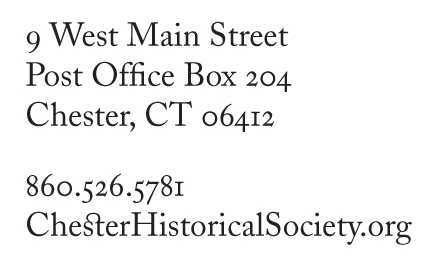 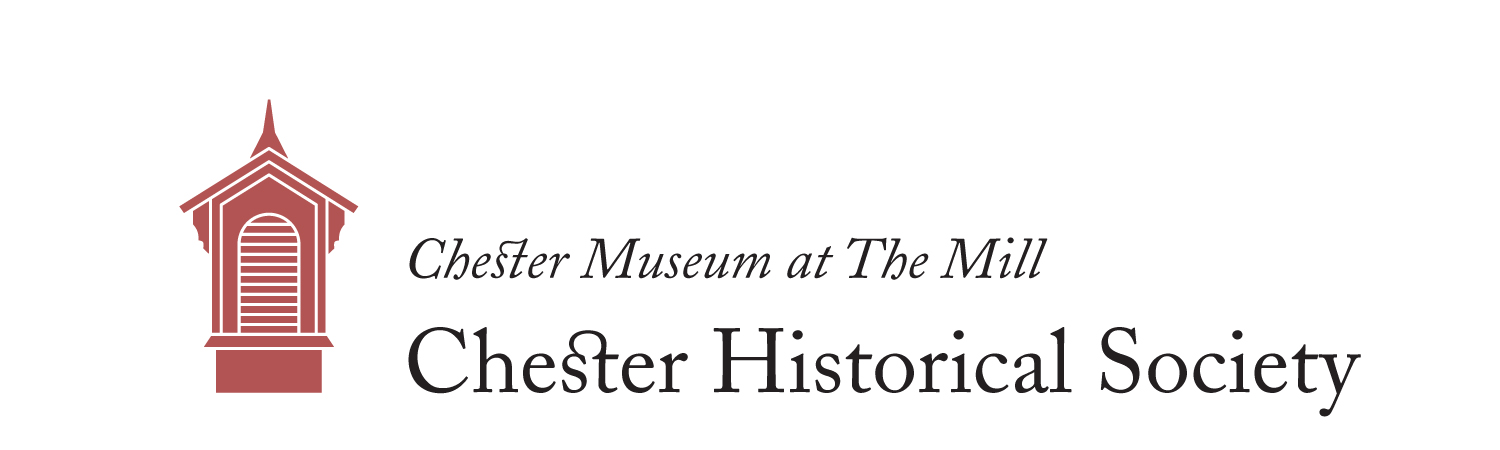 your 